Российская Федерация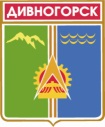 Администрация города ДивногорскаКрасноярского краяП О С Т А Н О В Л Е Н И Е 25.12.2017			       	г. Дивногорск			            		№ 252пО внесении изменений в постановление администрации города Дивногорска от 25.09.2013 № 187п «Об утверждении Положения об оплате труда работников муниципального специализированного казенного учреждения по ведению бюджетного учета «Межведомственная централизованная бухгалтерия» (ред. от 14.10.2013 № 214п, от 27.12.2013 № 275п, от 24.09.2014 № 220п, от 31.10.2014 № 259п, от 30.04.2015 № 71п, от 31.12.2016 № 255п, от 24.04. 2017 №81п)В соответствии с Трудовым кодексом Российской Федерации, на основании распоряжения администрации города Дивногорска от 05.10.2016 №2570р «О совершенствовании системы оплаты труда», постановления администрации города Дивногорска от 16.05.2012 № 119п «Об утверждении Положения о системах оплаты труда работников муниципальных учреждений города Дивногорска (в редакции от 18.10.2012 № 210п, от16.09.2013 № 176п, от 12.09.2014 № 207п, от 13.04.2015 № 61п, от 11.11.2016 № 221п, от 23.12.2016 № 255п от 11.05.2017 № 87п, от 01.09.2017 № 157, от 25.09.2017 № 173), руководствуясь статьями 43, 53 Устава муниципального образования город Дивногорск,ПОСТАНОВЛЯЮ:Внести в приложение к постановлению администрации города Дивногорска от 25.09.2013 № 187п «Об утверждении Положения об оплате труда работников муниципального специализированного казенного учреждения по ведению бюджетного учета «Межведомственная централизованная бухгалтерия» (ред. от 18.10.2012 № 210п, от 16.09.2013 № 176п, от 12.09.2014 № 207п, от 13.04.2015 № 61п, от 11.11.2016 № 221п, от 23.12.2016 №255п, от 24.04. 2017 №81п) следующие изменения: Пункт 3.3.1. изложить в следующей редакции:«3.3.1. Размер доплат, указанных в абзацах 1, 2, 3 пункта 3.3, определяется по соглашению сторон трудового договора с учетом содержания и (или) объема дополнительной работы (статья 151 Трудового кодекса РФ).»Пункт 4.8. изложить в следующей редакции:«4.8. Стимулирующие выплаты устанавливаются с учетом критериев оценки результативности и качества труда работников за важность выполняемой работы, степень самостоятельности и ответственности при выполнении поставленных задач; за интенсивность и высокие результаты работы; выплаты за качество выполняемых работ для работников Учреждения согласно приложению 2 к настоящему Положению.Размер выплаты, осуществляемой конкретному работнику Учреждения, определяется по формуле:С = С1 балла x Бi ,где:С – размер выплаты, осуществляемой конкретному работнику Учреждения в плановом периоде;С1 балла – стоимость 1 балла для определения размеров стимулирующих выплат на плановый период;Бi  – количество баллов по результатам оценки труда i-го работника Учреждения,  исчисленное  в  суммовом  выражении по показателям оценки за отчетный период (год, полугодие, квартал, месяц). i = nС1 балла   = (Qстим. - Qстим. рук    ) / SUM Б , i=1где:Qстим. – фонд оплаты труда, предназначенный для осуществления стимулирующих выплат работникам Учреждения в плановом периоде;Qстим. рук  – плановый фонд стимулирующих выплат руководителя и заместителя руководителя и главного бухгалтера Учреждения, утвержденный в бюджетной смете Учреждения в расчете на месяц в плановом периоде;n – количество физических лиц Учреждения, подлежащих оценке за отчетный период (год, квартал, месяц), за исключением руководителя Учреждения, его заместителя и главного бухгалтера;Qстим. не может превышать Qстим.1Qстим.1 = Qзп  – Qгар – Qотп,где:Qстим.1 - предельный фонд заработной платы, который может направляться Учреждением на выплаты стимулирующего характера;Qзп – фонд оплаты труда Учреждения, состоящий из установленных работникам должностных окладов, стимулирующих и компенсационных выплат, утвержденный в бюджетной смете Учреждения на месяц в плановом периоде;Qгар – гарантированный фонд оплаты труда (сумма заработной платы работников по бюджетной смете Учреждения по основной и совмещаемой должностям с учетом сумм компенсационных выплат на месяц в плановом периоде), определенный согласно штатному расписанию Учреждения;Qотп – сумма средств, направляемая в резерв для оплаты отпусков, выплаты пособия по временной нетрудоспособности за счет средств работодателя, дней служебных командировок, подготовки, переподготовки, повышения квалификации работников Учреждения на месяц в плановом периоде.Qотп = Qбаз  х Nотп / Nгод   ,где:Qбаз – фонд оплаты труда Учреждения, состоящий из установленных работникам окладов (должностных окладов), ставок заработной платы, выплат стимулирующего и компенсационного характера, утвержденный в бюджетной смете Учреждения на месяц в плановом периоде без учета выплат по итогам работы; Nотп – среднее количество дней отпуска согласно графику отпусков, дней служебных командировок, подготовки, переподготовки, повышения квалификации работников Учреждения на месяц в плановом периоде согласно плану, утвержденному в Учреждении;Nгод – количество календарных дней в плановом квартале.»Таблицу в пункте 4.14.3. изложить в следующей редакции:Приложение 1 к Положению об оплате труда работников муниципального специализированного казенного учреждения по ведению бюджетного учета «Межведомственная централизованная бухгалтерия» читать в новой редакции согласно приложению №1 к настоящему Постановлению.В приложении 2 к Положению об оплате труда работников муниципального специализированного казенного учреждения по ведению бюджетного учета «Межведомственная централизованная бухгалтерия», добавить критерии оценки результативности и качества труда специалиста по закупкам для определения размеров выплат за важность выполняемой работы, степень самостоятельности и ответственности при выполнении поставленных задач, за интенсивность и высокие результаты работы, за качество выполняемых работ согласно приложению №2 к настоящему Постановлению.2. Настоящее постановление подлежит опубликованию в средствах массовой информации, размещению на официальном сайте администрации города Дивногорска в информационно-телекоммуникационной сети «Интернет».3. Постановление вступает в законную силу со дня его официального опубликования и применяется к правоотношениям возникшим с 01.01.2018 года.4. Контроль за исполнением постановления возложить на Первого заместителя Главы города Кузнецову М.Г.Глава города									Е.Е. ОльПриложение №1 к постановлению администрации города Дивногорска от 25.12.2017  №252пПриложение 1 к Положению об оплате труда работников муниципальногоспециализированного казенного учреждения по ведению бюджетного учета «Межведомственнаяцентрализованная бухгалтерия»Минимальные размеры окладов (должностных окладов),ставок заработной платы работников Учреждения1. Профессиональные квалификационные группы общеотраслевых   профессий рабочих.Размеры окладов (должностных окладов), ставок заработной платы по профессиям рабочих устанавливаются на основе отнесения занимаемых ими профессий к квалификационным уровням профессиональным квалификационным группам (далее - ПКГ), утвержденным приказом Министерства здравоохранения и социального развития Российской Федерации от 29.05.2008 № 248н (ред. от 12.08.2008) "Об утверждении профессиональных квалификационных групп общеотраслевых профессий рабочих":2.Профессиональные квалификационные группы общеотраслевых должностей руководителей, специалистов и служащих.Размеры окладов (должностных окладов), ставок заработной платы по должностям руководителей, специалистов и служащих устанавливаются на основе отнесения занимаемых ими должностей к профессиональным квалификационным группам (далее - ПКГ), утвержденным приказом Министерства здравоохранения и социального развития Российской Федерации от 29.05.2008 № 247н (ред. от 11.12.2008) «Об утверждении профессиональных квалификационных групп общеотраслевых должностей руководителей, специалистов и служащих»:3.Должности, не предусмотренные профессиональнымиквалификационными группамиПриложение №2 к постановлению администрации города Дивногорска от 25.12.2017  № 252пПриложение 2 к Положению об оплате труда работников муниципальногоспециализированного казенного учреждения по ведению бюджетного учета «Межведомственнаяцентрализованная бухгалтерия»Критерии оценки результативности и качества труда работников для определения размеров выплат за важность выполняемой работы, степень самостоятельности и ответственности при выполнении поставленных задач, за интенсивность и высокие результаты работы, за качество выполняемых работ№ п/пНаименование должностиПредельный размер выплат к окладу (должностному окладу), ставке заработной платы, %1Заместитель главного бухгалтера852Заместитель начальника отдела853Ведущий экономист, ведущий бухгалтер1004Экономист I категории, бухгалтер I категории1105Экономист II категории, бухгалтер II категории656Экономист, бухгалтер 507Юрисконсульт (включая «ведущий», I и II категории)808Системный администратор, инженер-программист (включая «ведущий», I и II категории)1009Внутренний аудитор (включая «ведущий», I и II категории)10010Специалист по закупкам8011Старший кассир6012Делопроизводитель6013Водитель автомобиля60              Квалификационные уровни               Минимальный размер 
оклада (должностного оклада), ставки заработной платы, руб.Профессиональная квалификационная группа "Общеотраслевые профессии рабочих первого уровня"Профессиональная квалификационная группа "Общеотраслевые профессии рабочих первого уровня"1 квалификационный уровень                          2552,02 квалификационный уровень                          2675,0Профессиональная квалификационная группа "Общеотраслевые профессии   рабочих второго уровня"Профессиональная квалификационная группа "Общеотраслевые профессии   рабочих второго уровня"1 квалификационный уровень                          2971,02 квалификационный уровень                          3623,03 квалификационный уровень                          3981,04 квалификационный уровень                          4796,0              Квалификационные уровни               Минимальный размер  
оклада (должностного оклада), ставки заработной платы, руб.Профессиональная квалификационная группа "Общеотраслевые должности    
     служащих первого уровня"Профессиональная квалификационная группа "Общеотраслевые должности    
     служащих первого уровня"1 квалификационный уровень                          2971,02 квалификационный уровень                          3134,0Профессиональная квалификационная группа "Общеотраслевые должности    
    служащих второго уровня"Профессиональная квалификационная группа "Общеотраслевые должности    
    служащих второго уровня"1 квалификационный уровень                          3297,02 квалификационный уровень                          3623,03 квалификационный уровень                          3981,04 квалификационный уровень                          5024,0Профессиональная квалификационная группа "Общеотраслевые должности    
   служащих третьего уровня"Профессиональная квалификационная группа "Общеотраслевые должности    
   служащих третьего уровня"1 квалификационный уровень                          3623,02 квалификационный уровень                          3981,03 квалификационный уровень                          4370,04 квалификационный уровень                          5253,05 квалификационный уровень                          6133,0ДолжностьМинимальный размер оклада (должностного оклада), ставки заработной платы,  руб.Заместитель начальника отдела                              6133,0Системный администратор 1 категории4370,0Ведущий внутренний аудитор5253,0Внутренний аудитор 1 категории4370,0Специалист по закупкам4370,0Специалист по закупкам Выплаты за важность выполняемой работы, степень самостоятельности и    
ответственности при выполнении поставленных задач                      Выплаты за важность выполняемой работы, степень самостоятельности и    
ответственности при выполнении поставленных задач                      Выплаты за важность выполняемой работы, степень самостоятельности и    
ответственности при выполнении поставленных задач                      Выплаты за важность выполняемой работы, степень самостоятельности и    
ответственности при выполнении поставленных задач                      Специалист по закупкам эффективное планирование и исполнение функциональных обязанностейсвоевременное размещение документов по закупкамВ полном объеме, в срок, без замечаний30Специалист по закупкам Выплаты за интенсивность и высокие результаты работы                   Выплаты за интенсивность и высокие результаты работы                   Выплаты за интенсивность и высокие результаты работы                   Выплаты за интенсивность и высокие результаты работы                   Специалист по закупкам Инициативный подход к работеВнесение предложений по совершенствованию профессиональной деятельности и их внедрение наличие предложений15Специалист по закупкам Инициативный подход к работеВыполнение большего объема работы с использованием меньшего количества ресурсов (материальных, трудовых, временных15Специалист по закупкам Высокие результаты работыПрименение в работе передовых методов работы20Специалист по закупкам Высокие результаты работыУчастие в организации и проведении мероприятий, направленных на повышение качества труда20Специалист по закупкам Выплаты за качество выполняемых работ                                  Выплаты за качество выполняемых работ                                  Выплаты за качество выполняемых работ                                  Выплаты за качество выполняемых работ                                  Специалист по закупкам Качество выполняемых работотсутствие предписаний контролирующих органовОтсутствие замечаний по результатам ревизий, проверок10Качество выполняемых работотсутствие замечаний руководителяОтсутствие замечаний10Всего:120